Приложение к приказу 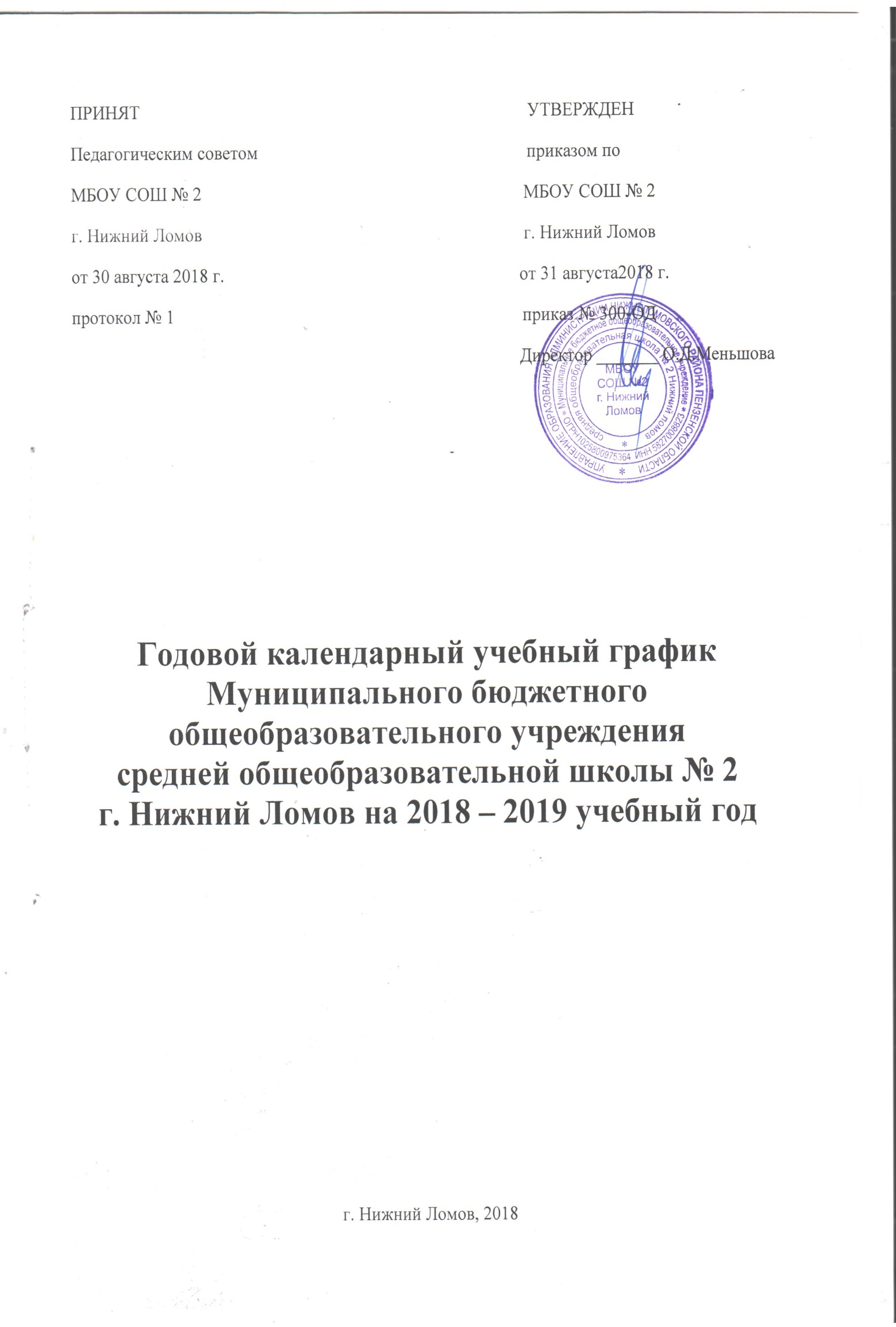 от 31 августа 2018 года № 300-ОДГодовой календарный учебный график на 2018-2019 учебный годНачало учебного года:  01.09.2018Окончание учебного года.             Учебные занятия заканчиваются:в 1-8,10 классах – 31 мая 2019 года; в 9,11 классах – 25 мая 2019 года.Сменность занятий.   Занятия проводятся в две смены.Начало учебных занятий.   1 смена – 8.00, 2 смена – 13.40.Режим работы школы. 1 классы – 5-дневная рабочая неделя;  2-11 классы – 6-дневная рабочая неделя.Регламентирование учебного процесса на учебный год.Продолжительность учебных занятий по четвертям: Продолжительность каникул в течение учебного года:Продолжительность учебного годаПродолжительность уроков. Продолжительность урока 45 минут.В 1-х классах «ступенчатый метод» постепенного наращивания учебной нагрузки:в сентябре-октябре – 3 урока по 35 минут каждый;в ноябре-декабре – по 4 урока по 35 минут каждыйсо второго полугодия – 4 урока по 40 минут каждый.         Продолжительность занятий в системе дополнительного образования и внеурочной деятельности зависит от возраста и направления работы, но не менее 30 минут.Расписание звонковПроведение промежуточной аттестации.Промежуточная аттестация проводится в переводных классах без прекращения учебного процесса: на первом, втором, третьем уровне обучения – по итогам полугодия:В 1-м классе – обучение без отметок. Проведение государственной итоговой аттестации.        Сроки проведения государственной итоговой аттестации в 9,11 классах устанавливаются Федеральной службой по надзору в сфере образования и науки.СменаКлассы1 смена:1а,б,в,г,  2 а, б, в, г,5а,б,к, 6к, 7 б, к, 8 а, б, в, к,  9 а, б, к, 10 а,к, 11а,к2 смена:3 а, б, в,  4а,б,в,г   6а, б,  7а,вдатадатапродолжительность (количество учебных недель)начало четвертиокончание четвертипродолжительность (количество учебных недель)1 четверть01.09.201802.11.20189 недель 2 четверть11.11.201829.12.20187 недель3 четверть11.01.201923.03.201910 недель + 1 день4 четверть03.04.201931.05.20198 недель Итого 34 недели  дата начала каникулдата окончания каникулпродолжительность  в дняхосенние03.11.201810.11.20188 днейзимние30.12.201810.01.201912 днейдополнительные для 1 класса11.02.201917.02.20197 днейвесенние24.03.201902.04.201910 днейлетние01.06.201931.08.201992 дняИтого 129 днейуровни обученияклассыколичество учебных недель начальное общее образование1 классы33 учебные неделиначальное общее образование2-4 классы34 учебные неделиосновное общее образование5-9классы34 учебные неделисреднее общее образование10-11 классы34 учебные недели1 классы1 смена2 сменаУровни обученияКлассы Сроки проведенияначальное общее образование3,4 классы2,3,4 классы03.12.2018 – 15.12.201829.04.2019 – 15.05.2019основное общее образование5,6,7,8,9 классы5,6,7,8 классы10.12.2018 - 22.12.201829.04.2019 – 15.05.2019среднее общее образование10,11 классы10 классы10.12.2018 - 22.12.201829.04.2019 – 15.05.2019